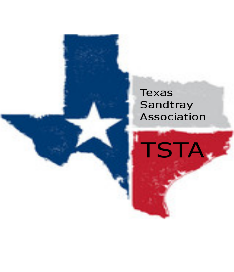  Executive Team & Officers in Attendance__	Raquel Sadler, President		x	Sheri Shulenberger, Secretaryx	Salina Loriaux, President-Elect	x	Melissa Fleming, Public Relations__	Karen Burke, Past-President		__	Amanda Robinson, Executive Director						x	Michelle Beyer, Conference Committee CoordinatorConferenceKits to mail: Discussed bubble wrap envelopes (with TSTA logo sticker) to send out kits containing:Mandala coloring sheets with markers or colored pencilsStress ball with TSTA logoMeddy Teddy yoga keychain (miniature)Gift card for lunch ($20/$25 depending on budget)Include note card with logo setting intention of conferenceMichelle will research prices and items needing a logo. Next meeting Friday, August 20 and Friday, September 10, 2021Conference date set for Friday, September 17, 2021. Title of conference: Redefining Self-Care Through Sandtray Play Therapy.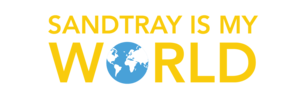 